Referat fra møte i Faglig råd for design og håndverk 1.juni 2015Møtested: Utdanningsdirektoratet, møterom 10, 1.etg.Møtetid: Kl.10.00-15.00, lunsj kl. 11.30.TilstedeMarianne MonsrudSolveig T. GrinderGunleik RostølMarcus SagmoKarina SandnesAnne Kristin ModellRagnvald NoreBrith AntonsenJanne O. FraasTurid Borud, vara for Gry SørlieNiels KilliForfallCato Karpow+ varaEllinor Guttorm Utsi + varaGry SørlieLise Fjeld SakslisteSak 10/15 Endringer i medier og kommunikasjonEndringer med oppstart 2016, nytt studieforberedende program.Overgangsordning med at 2 lærefag og et Vg3 i skole (fotograf, mediegrafiker, mediedesign) overføres til DH, men ligge under DH med eget Vg1, vil ha samme læreplan som i dag frem til 2018 og etter gjennomgangen av tilbudsstrukturen. FRMK ivaretar de tre lærefagene i sin utviklingsredegjørelse. Antagelig blir det ett tilbud i hvert fylke.FRDH ønsker å motta informasjon som sendes ut knyttet til dette.Sak 11/15 Høring - lærling klausulKunnskapsdepartementet har sendt på høring forslag om endring i lov om offentlige anskaffelser og tilhørende forskrifter som ledd i gjennomføring av tre nye anskaffelsesdirektiver.https://www.regjeringen.no/nb/dokumenter/horing--endring-av-lov-om-offentlige-anskaffelser/id2401043/ I høringsnotat 2 punkt 2.6.3 foreslår departementet å videreføre bestemmelsen om lælingklausul men i en endret form. Det vises videre til omtale av dette i høringsnotat 1 til anskaffelsesloven punkt 3.5.Høringsfristen er satt til 17.06.2015. OppsummeringFRDH drøftet saken med utgangspunkt i sekretariatets covernotat til SRY.FRDH støtter forslaget om at ordningen innføres. Innen DH er det flere fag innenfor små verneverdige fag som kan bli berørt av dette. Vi anbefaler derfor at ordningen også skal gjelde innen tjenesteytende bransjer, håndverksyrker og i den sammenheng er det naturlig å vurdere terskelverdien. I høringssvaret bør det tas med et eksempel fra et fag, for eksempel orgelbygger og omtale av fag knyttet til oppdrag innen rehabilitering og restaurering. Rådssekretær utarbeider et utkast til høringssvar som sendes rådsmedlemmene med kort svarfrist.Sak 12/15 Høring – gitarmakerfaget som nytt lærefagUtdanningsdirektoratet har sendt forslag om gitarmakerfaget som nytt lærefag i videregående opplæring på høring. Lærefaget skal ligge innunder utdanningsprogrammet design og håndverk. Frist for å sende inn høringsuttalelser er 25. august 2015. Les høringsbrevet her:
http://www.udir.no/Regelverk/Horinger/Saker-ute-pa-horing/Horing---gitarmakerfaget-som-nytt-larefag-i-videregaende-opplaring/Utdanningsdirektoratet ønsker gjerne innspill til navn på aktuelle yrkesmiljøer som kan bistå i det videre arbeidet.I og med at FRDH har deltatt i forarbeidet og anbefaler en innføring av dette faget avgir ikke rådet en høringsuttalelse. Rådsmedlemmene oppfordres til å sende forslag til aktuelle yrkesmiljøer som kan bistå i det videre arbeidet.Sak 13/15 Oppdrag- Forslag til retningslinjer for dokumentasjon av praksis for praksiskandidaterI brev datert 25.02.2014 ble de faglige rådene spurt om fylkeskommunenes godkjenningsprosedyrer, om det er ulike krav til dokumentasjon fra fylke til fylke, og om rådet hadde forslag til tiltak for at godkjenningene blir mer enhetlige. Samtlige ni faglige råd besvarte henvendelsen. Svarene dokumenterte ikke vesentlige forskjeller i saksbehandlingen mellom fylkeskommunene. Likevel ble det gitt uttrykk for at man ønsket felles retningslinjer for behandling av denne type saker. Direktoratet fortsatte derfor sitt arbeid, og la fram en ny sak for SRY i møte 18.6.2014: Sak 10-04-14 Nasjonal informasjon om dokumentasjon av praksis for praksiskandidater. SRY ble bedt om å foreslå representanter til en referansegruppe for arbeidet. Direktoratet har i samarbeid med referansegruppa utarbeidet forslag til retningslinjer. Direktoratet ber de faglige rådene kommentere utkastet i følgende punkter: Om deltidsarbeid skal omregnes til heltid, eller deltidsarbeid skal likestilles med heltid, og i hvilket omfang.Om det skal kunne gis dobbel godskriving.Om praksis som selvstendig næringsdrivende skal kunne godkjennes, og hvilke dokumentasjonskrav som eventuelt skal stilles.Om det bør utarbeides et felles nasjonalt formular for dokumentasjon av praksis.Synspunkter på behovet for omtale av praksiskrav til enkeltfag i retningslinjene.Andre tilbakemeldinger Direktoratet ber om tilbakemelding innen 15. juni 2015. OppsummeringFor de fagene FRDH representerer støtter vi ikke at det skal være omtale av enkelt fag i retningslinjene, det bør være like krav for alle fag. Samtidig er det viktig at systemet ikke blir for rigid, men at det er rom for en individuell vurdering.FRDH støtter ikke at det skal kunne gis dobbel godskriving.På spørsmålet om praksis som selvstendig næringsdrivende skal kunne godkjennes, og hvilke dokumentasjonskrav som eventuelt skal stilles mener FRDH det er viktig å gi gründere/ de som er selvstendig næringsdrivende mulighet for å ta fagbrev. Dette er spesielt viktig innen flere av de små verneverdige fagene hvor det er få bedrifter. FRDH foreslår at dokumentasjonskrav kan være kopi av fakturaer og oppdrag og dokumentere at man har vært i et arbeidsforhold.FRDH støtter forslag om at det utarbeides et nasjonalt formular for dokumentasjon av praksis. Egenvurdering er viktig.I notatet til saken ser FRDH at det har vært drøftet i referansegruppen om godkjenning av fritidsarbeid. FRDH støtter konklusjonene i notatet om at kun yrkespraksis fra et ordinært arbeidsforhold kan godkjennes. Rådssekretær sender forslag til svar til rådsmedlemmene med kort svarfrist.Sak 14/15 Utviklingsredegjørelsen 2015Kort innledning med bestillingen, utviklingsredegjørelsen 2015Informasjon om bestilling og startpakker er nå lagt ut på http://fagligerad.no/ur/ Spørreundersøkelsen Gruppelederne oppsummerer svarene (se gruppeinndeling i vedlegg)Gruppe 3 – ok kompositt og piano, møbelsnekker ok mange svarGruppe 1, sende ny purring til frisør, blomst fått ny frist til 5.6, aktivitør fått bredde i svarGruppe 2, gullsmed ok svar, kjole- og drakt okGruppe 4 – profilering 3 svar, sendt purring til interiør og utstilling frist 5.6 (spørreskjemaet bør endres i forhold til at de er skolefag)Oppstart organisering av gjennomgangen av de små verneverdige fageneKvalitetssikring av yrkesbeskrivelsene fordelt på rådsmedlemmene, vurdere om eventuelt innspill fra andre bedrifter. Se vedlegg.Rådsmedlemmene sende tilbakemelding innen 24. juni til SolveigVidere fremdrift i arbeidet med utviklingsredegjørelsen, dialogmøter etc. Fremdriftsplan ble gjennomgått, se vedlegg.Oppfølging fra startkonferansen 26.5 og NIFU rapport om kunnskapsgrunnlaget for DHBehov for mer kunnskap? I hvilke fag?BlomsterdekoratørDesign og tekstil, og interiør og utstillingsdesign er det mer behov for informasjon- en stor elev gruppe, Utviklingstrekk, overgang til påbygg og kryssløp, omvalgVoksne vs. rettighetselever og overgang til lærekontrakt, hva slags bakgrunn har de som ikke er rettighetselever når de tegner lærekontrakt (for eksempel i frisørfaget), dette for å undersøke om Vg1 og Vg2 er relevant for arbeidslivet/ kunne tegne lærekontrakt.Hva vet rådgiverne i ungdomsskolen om yrkesfag?AnnetFå frem nordiske utdanningssystemer, se det i sammenheng i utviklingsredegjørelsenØnsker et samarbeid med FRSS når det gjelder serviceyrker for eksempel innen interiør og utstilling (ref. at mange får jobber innen varehandelen)OrienteringssakerRessursbehovInvitasjon til seminar, 3. juni, NIFU rapport om opplæringskontorenes rolle, ingen fra FRDH har anledning til å delta. Sende pp presentasjon + lenke til rapporten Hva finner du på http://fagligerad.no/ ? Alle rådsmedlemmene oppfordres til å følge med på denne siden, da informasjon om både rådsmøter, arbeidet med utviklingsredegjørelsene og de yrkesfaglige utvalgene legges ut her.Nye indikatorer om fag- og yrkesopplæring i SkoleportenIngen sakerVedlegg1. Gruppeinndeling2. Gjennomgang av de små verneverdigefagene, fordeling av fag pr rådsmedlem3. Justert fremdriftsplanVår saksbehandler: Marianne WestbyeVår saksbehandler: Marianne WestbyeVår saksbehandler: Marianne WestbyeVår dato:18.6.2015Vår referanse:2015/62Vår dato:18.6.2015Vår referanse:2015/62Deres dato:Deres referanse: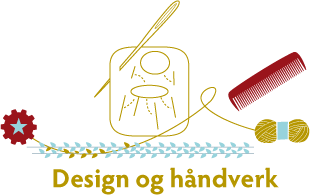 Til  Kopi til:Rådsmedlemmer faglig råd for design og håndverkvaramedlemmerEventueltFagGruppelederDeltakereGruppe 1Frisør, blomsterdekoratør, aktivitørJanne O. FraasBrith Antonsen, Cato Karpow, Karina Sandnes, Anne Kristin Modell, Gry SørlieGruppe 2Gullsmed, kjole- og draktsyerRagnvald NoreLise FjeldGruppe 3Komposittbåtbygger, møbelsnekker, pianostemmer og pianoteknikkNiels E. KilliMarianne Monsrud, Øivind EnghGruppe 4Profileringsdesign, interiør, utstilling,Gunleik RostølBehov for 1-2 fagpersonerGruppe 5Små vv fagSolveig T. GrinderBehov for 1-2 fagpersoner Ellinor Guttorm UtsiBlyglasshåndverkerBunadtilvirkerAnne KristinBuntmakerLiseBøkkerBrithBørsemaker JanneFiligranssølvsmed RagnvaldForgyller GipsmakerGjørtler GlasshåndverkerGravør RagnvaldHerreskredder Anne Kristin, LiseHorn-, bein- og metallduodjár EllinorHåndbokbinder NielsHåndvever Anne KristinKeramiker KostymesyerLiseKurvmaker Maskør- og parykkmaker BrithModellbygger Faget tilhører FRTIPModist LiseMøbeltapetsererLiseNautisk instrumentmaker OBS: se i sammenheng med tidligere sak i FRDHOptroniker OBS: se i sammenheng med tidligere sak i FRDHOrgelbygger GryReipslagerNielsSalmaker Seilmaker NielsSkinn- og pelsduodjárSkomakerRagnvaldSmed StorurmakerRagnvaldStrikkehåndverkerAnne KristinSølvsmed RagnvaldTaksidermist Tekstilduodjár EllinorTrebåtbyggerNielsTredreier Marianne MTreduodjár EllinorTreskjærerMarianne MUrmaker RagnvaldVeve- og håndstrikkeduodjárEllinorSpørreundersøkelseArbeidsgruppene sender kontaktlister til rådssekretær15.aprilGruppeledere sender forslag til ressursbehov inn til rådsleder22.april, ny frist 30.4AU går igjennom listene og spørreskjemaene24. aprilSekretær sender ut spørreundersøkelsen4. maiFrist ressursbehov til Udir1.maiAU møte12.maiSvar på spørreundersøkelsen18. maiSAMLING 1: STARTKONFERANSE - KUBEN YRKESARENA I OSLO 26.MAI Kl.09-1426. mai kl 9-14Arbeidsgruppemøter (Kuben)- gjennomgang av svar på spørreundersøkelsen26. mai kl 14-16.30Arbeidsgruppene oppsummerer svar på spørreundersøkelsen og legger frem på rådsmøtet1.juniRådsmøte- spørreundersøkelsen 11 fag- oppstart små vv fag- NIFU rapport, DH1.juniArbeidsgruppene oppsummerer svar fra spørreundersøkelsen og lager forslag til rådets svar pr fag. Sendes rådssekretær innen fristen17. augustGruppene vurderer selv behov for arbeidsgruppemøterAU møte20. augustGå igjennom arbeidsgruppenes oppsummeringerSAMLING 2: MAARUD GÅRD 26.-27. augustLeder, nestleder + 1 medlemRådsmøte og dialogmøte- kl 10-13.30 dialogmøte med rep fra interiør, utstilling og profilering og evt andre fag ut fra behov- kl 14- 16 rådsmøte31. august, kl 10-16Skedsmo vgsRamme på 12 gjesterAU møte 8. septemberEkstra rådsmøte m/ arbeidsgruppemøter- sluttføring av delrapport 1- dialogmøte, små vv fag21. og 22. septemberMå avklares i forhold til budsjett, overnatting fr rådet inkl. middagFrist for 1. delrapport15. oktoberRådsmøte- oppstart utviklingsredegjørelse del 29. novemberArena for kvalitet24.-25. november3 medl fra FRDHYrkesfaglige utvalg leverer rapporter1. mars 2016Frist for delrapport 21. april 2016Vurdere utsettelse til 15.4 pga. påske siste uke i mars.